Игра «Минёры»Возрастная категория 4-5 летКоличество игроков от 2 до 4 человекЗадачи:Развивать умение выстраивать последовательно программу перемещения робота-исполнителя по предложенному заданию.Упражнять в умении проговаривать составленную программу.Учить находить блоки по трём свойствам используя кодовые карточки.Продолжать формировать умении анализировать, логически мыслить.Воспитывать у детей наблюдательность.Оборудование: робот-исполнитель, игровое поле, карточки с координатами расположения мин на поле (М-1, М-2, М-3), блоки Дьенеша, карточки с кодированными схемами блоков Дьенеша: БД-1 (круг, красного цвета, большой)БД-2 (треугольник, жёлтого цвета, маленький)БД-3 (квадрат, синего цвета, большой)Условие:Запрограммировать робота-исполнителя Гошу необходимо только до постановки одной мины. Следующая программа выполняется для расстановки следующей мины.Каждая последующую программу ребёнок выполняет с точки нахождения робота-исполнителя.Действия необходимо выполнять последовательно. Очерёдность хода помогает определить воспитатель путём жеребьёвки (считалки).Ход игры:Взрослый предлагает детям поиграть в игру «Минёры». Рассказывает, что разведчики перехватили пакет, в котором сообщение о том, что на базу готовится наступление, необходимо срочно заминировать путь к ней. Были указаны координаты, где необходимо установить мины (БД-1, БД-2, БД-3). Все мины закодированы. Необходимо раскодировать и доставить в точку координат указанную на поле. В помощь предлагается инженерная машина «Робот-исполнитель», который находится на вооружении нашей армии. Его необходимо запрограммировать и запустить. После того, как мины будут расставлены на поле надо вернуться на базу обойдя собственные мины по прямой.Примерное расположение мин на игровом поле.Игра «Минёры» Возрастная категория 5-7 летКоличество игроков от 2 до 4 человек.Задачи:Развивать умение создавать программу перемещения робота-исполнителя по предложенному заданию.Упражнять в умении проговаривать составленную программу и схематически её зарисовывать.Развивать умение планировать этапы игрового процесса и время своей деятельности.Развивать объяснительную речь путём обсуждения трудностей и удачных решений. Развивать умение работать в группе для достижения поставленной цели.Продолжать формировать умения читать кодовое обозначение блоков, уметь декодировать и выбирать предложенный блок из множества других.Оборудование: робот-исполнитель, игровое поле, карточки с координатами расположения мин на поле (БД-1, БД-2, БД-3), блоки Дьенеша, карточки с кодированными схемами блоков Дьенеша: БД-1 (круг, красного цвета, не большой, толстый)БД-2 (треугольник, жёлтого цвета, не маленький, тонкий)БД-3 (квадрат, синего цвета, не большой, тонкий)Условие:Выполнять программу для робота-исполнителя Гоши необходимо только до постановки одной мины. Следующая программа выполняется для расстановки следующей мины.Каждую последующую программу ребёнок выполняет с точки нахождения робота-исполнителя.Каждый игрок делает 3-4 хода.Действия необходимо выполнять последовательно. Очерёдность хода определяется путём жеребьёвки (считалки).Ход игры:Воспитатель предлагает детям поиграть в игру «Минёры». Рассказывает, что разведчики перехватили пакет, в котором сообщение о том, что на базу готовится наступление, необходимо срочно заминировать путь к ней. Были указаны (БД-1, БД-2, БД-3) координаты где необходимо установить мины. Все мины закодированы. Необходимо раскодировать и доставить в точку координат указанную на поле. В помощь предлагается инженерная машина «Робот-исполнитель», который находится на вооружении нашей армии. Его необходимо запрограммировать и запустить. После того, как мины будут расставлены на поле, надо вернуться на базу обойдя препятствия и собственные мины.Примерное расположение мин и препятствий на игровом поле.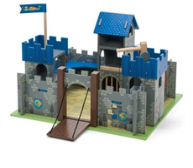 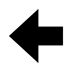 БД-3БД-1БД-2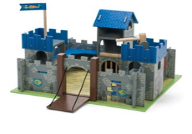 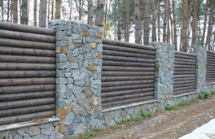 БД-1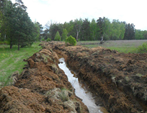 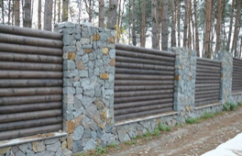 БД-2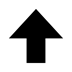 БД-3